CORDIAL-Cup  - Qualifikationsturnier 2017Veranstalter:			A.S. Rixheim (nähe Mulhouse – Frankreich)				Turnierort:			Sportanlage A.S Rixheim				Rue du Stade				F 68170 RixheimTermin:				Ostersonntag, 18. April 2017Altersklassen:			U 11 - E-Jugend  (Jahrgang 2006 u. jünger)				Kleinfeld  - Halbfeld (7 + 1)Teilnehmerfeld:		24 – 32  Mannschaften				Jede teilnehmende Mannschaft  hat mindestens  5 – 6 SpieleSpielfeld:			2 Rasenspielfelder   (4 Halbfelder)  Siegerpreise:	Der  Sieger  erhält die Teilnahmeberechtigung am 20. intern.Cordial Cup 2017 vom  2. – 5. Juni  2017 und einenCordial Cup Hotel-Gutschein in Höhe von  € 300.00.Die Mannschaften auf Platz 1 – 3 erhalten pro Spieler eine Medaille in Gold, Silber und Bronze !Wichtige INFO:	Unter allen Teilnehmern, die sich bis zum 15.12.2016 zu einem Cordial Cup Qualifikationsturnier, das entweder im Herbst 2016 oder im Frühjahr 2017 ausgetragen wird, angemeldet haben, wird ein direkter STARTPLATZ beim Jubiläums Cordial Cup 2017 ausgelost!Ansprechpartner:		HG- Sportpromotion, Hans Grübler    info@hg-sport.de 				Herr Guy Hebding ,  Co-Organisator Cordial Cup Franceguyhebding@aol.com    oder info@cordialcup.fr         Tel. +33 650 555 331Anmeldeschluss:		15. Februar 2017 				Reihenfolge der Anmeldungen wird berücksichtigt !!!Sonstiges:	eventuelle Übernachtungsmöglichkeiten können organisiert werden 	Besonderer Hinweis:	Achtung, beim Finalturnier in Tirol wird auf Kleinfeld 6 + 1 gespielt !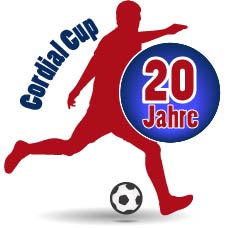 Besucht unsere neue Fan Page www.cordial-fans.com und lernt unsere neuen Maskottchen Cordi & Alina kennen. Wir fördern den Nachwuchs auch finanziell - es gibt tolle Neuigkeiten in der Nachwuchsförderung sowie ein jährliches Cordi’s Trainingscamp (u.a. mit Jens Nowotny) und laufend Gewinnspiele.  Wir freuen uns auf Euch!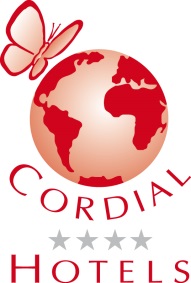 